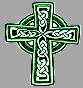 St Patrick of the IslandSt Patrick of the IslandParish BulletinParish Bulletinweek of december 17, 2017 – 3rd sunday of adventweek of december 17, 2017 – 3rd sunday of adventweek of december 17, 2017 – 3rd sunday of adventmassessaturday december 16, 2017 5 pm	Harold Tobin from Familysunday december 17, 20179 am  	Andrew LeBlanc from Jennifer & 	Family11am  	Victor Lalonde from Joe & Suewednesday december 20, 20177:30pm Priest’s Intention  * note time *friday december 22, 2017 -  NO MASS  saturday december 23, 2017 5 pm	Nicki De Santis & Allen Paradis 	from Grace De Santissunday december 24, 2017	NO Morning Masses7 pm	Charles & Irene Moore from 	Family10pm	Ann Cochrane from Familythis week’s eucharistic ministers5pm:	Grace c. & Chris M.9am: 	Tony G. & Anne C.11am:	Ricardo M. & Erin McK.the sanctuary lamp burns for:This week:   Lea CoulterNext week:  Noel & Anthony Morahanaltar societyDec 20 – ALL – set-up for Christmasmassessaturday december 16, 2017 5 pm	Harold Tobin from Familysunday december 17, 20179 am  	Andrew LeBlanc from Jennifer & 	Family11am  	Victor Lalonde from Joe & Suewednesday december 20, 20177:30pm Priest’s Intention  * note time *friday december 22, 2017 -  NO MASS  saturday december 23, 2017 5 pm	Nicki De Santis & Allen Paradis 	from Grace De Santissunday december 24, 2017	NO Morning Masses7 pm	Charles & Irene Moore from 	Family10pm	Ann Cochrane from Familythis week’s eucharistic ministers5pm:	Grace c. & Chris M.9am: 	Tony G. & Anne C.11am:	Ricardo M. & Erin McK.the sanctuary lamp burns for:This week:   Lea CoulterNext week:  Noel & Anthony Morahanaltar societyDec 20 – ALL – set-up for ChristmascollectionThe collection for December 10th was $1349.  We appreciate your contributions.2018 collection envelopes The Collection Envelopes for 2018 are available after Mass.  faith educationThis Sunday is our Class Mass and our special participants are Miss Anne’s Level 4 Class.  Today is our last class until January 7.  christmas collection envelopesYou can make extra offerings using the ‘Christmas Offering’ envelopes provided.  Those who have weekly envelopes have a Christmas Offering included.  We thank you for thinking of us this holiday season.please continue to pray forDave Currie, Phyllis Bird, Mary Albertson, Helen Bulger, Lionel Cozier, Dolores Sandy, Mary Martin, Gerri, Marie Hulse, Andria MacDonald (liver transplant), Jean Clifford, Gabrielle McWilliams, Karen Descoeurs, Mary & Marian Lapchak, Caiti Dore, Helen Lariccia, Ben, Eva Bideau, Catherine Shea, Lucie Cardinal, Rod Desmarais, Frank McCluskie, John Battaglia, Linda Panaro, Boleslaw Zugda, Betty & Gerry & Mary Guy, Ann Desmarais, Thomas Gillette, Elaine Kerr, Woody Leclerc, Whyatt Laflamme, Don Harthorn, Brian Langa special invitationEven though there will be no masses on Sunday morning Dec 24th, why not make a point to come at 5:00 pm on Saturday to honor Mary and enter more deeply into the joy of Christmas. At 5pm on Saturday Dec 30 and 11am Sunday Dec 31, we will share the joy of the Holy Family and ask the Lord to bless our loved ones and protect all our families.Merry Christmas – Fr Pierre Chabotchristmas carolingJoin us on Christmas Eve at 6:30pm for a sing-a-long before the 7pm Mass. syrian refugeesAt Santa’s Breakfast, the refugee family that we have been sponsoring, was introduced to our community.  Nedal, his wife Basma and their two children, Carla (10) and Jon (7) were delighted to be with us.  Thank you to those of you that introduced yourselves and welcomed them.christmas food baskets A sincere thank you to all who donated gifts, food, time and money to help us provide for those less fortunate in our community.  thanksThank you to the K of C for a very successful Breakfast with Santa, it was a lot of fun and greatly appreciated by all!reconciliation celebrationThis Wednesday December 20th join us for an occasion to live a personal encounter with the Lord.  From 7 to 7:30pm there will be Individual Confession, followed by Mass with a penitential service at 7:30pm.  After Mass the priest will be available for a personal encounter.Christmas mass ScheduleWednesday December 20 – 7:30 pm 	Reconciliation CelebrationSaturday December 23 – 5 pm MassSunday  December 24 – No Morning 				Masses  CHRISTMAS EVE6:30 pm   Christmas Carols    7 pm     Family Mass with Pageant  10 pm    Vigil Mass CHRISTMAS DAY   11 am    Family MassSaturday December 30 – 5 pm MassSunday  December 31 – 11 am Family 				MassNEW YEAR’S DAY   11 am    MassThere will be no weekday Mass on December 22, 27 & 29.  Weekday Masses resume on January 3, 2018.officeThe office will be closed between Christmas and New Year’s.  Office will re-open on January 3rd at 10:00 am.reconciliation celebrationThis Wednesday December 20th join us for an occasion to live a personal encounter with the Lord.  From 7 to 7:30pm there will be Individual Confession, followed by Mass with a penitential service at 7:30pm.  After Mass the priest will be available for a personal encounter.Christmas mass ScheduleWednesday December 20 – 7:30 pm 	Reconciliation CelebrationSaturday December 23 – 5 pm MassSunday  December 24 – No Morning 				Masses  CHRISTMAS EVE6:30 pm   Christmas Carols    7 pm     Family Mass with Pageant  10 pm    Vigil Mass CHRISTMAS DAY   11 am    Family MassSaturday December 30 – 5 pm MassSunday  December 31 – 11 am Family 				MassNEW YEAR’S DAY   11 am    MassThere will be no weekday Mass on December 22, 27 & 29.  Weekday Masses resume on January 3, 2018.officeThe office will be closed between Christmas and New Year’s.  Office will re-open on January 3rd at 10:00 am.